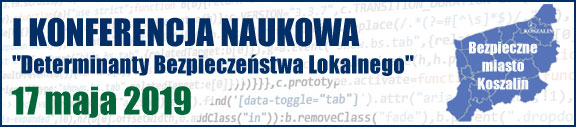 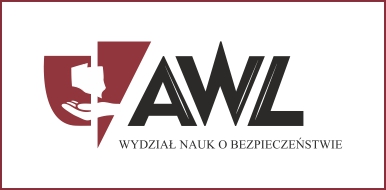 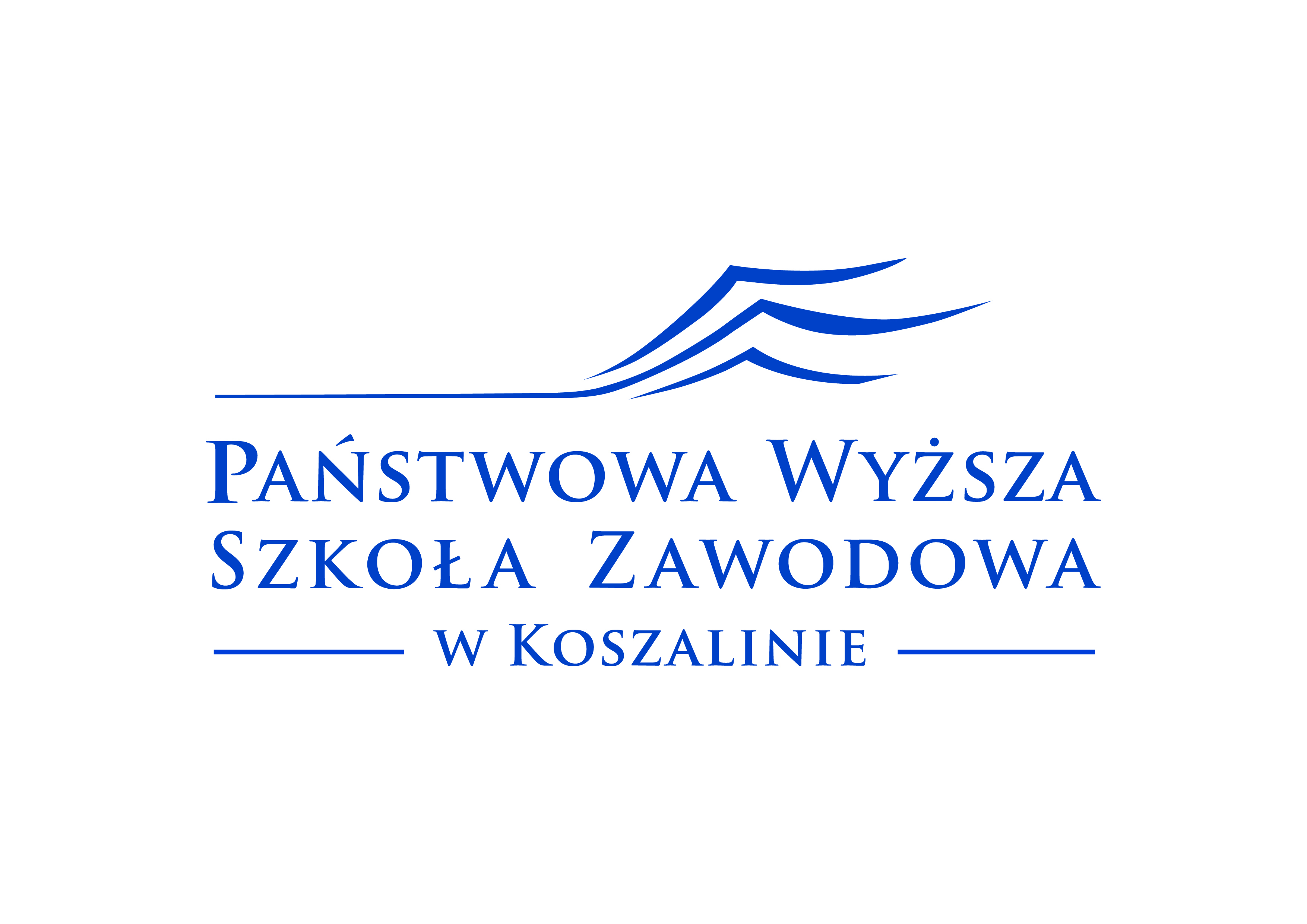 Program KonferencjiSala Konferencyjna Domu   Studenta PWSZ w Koszalinie  ul. Leśna 19.30		Rejestracja uczestników10.00-10.15	Uroczyste rozpoczęcie Konferencji10.15-11.15	SESJA PLENARNA 
Zagrożenia i problemy bezpieczeństwa lokalnego10.15	prof. zw. dr hab. inż. Marian Kopczewski 
Infrastruktura i zagrożenia bezpieczeństwa 10.30		ppłk dr Zbigniew Grobelny Współczesne siły zbrojne10.45	prof.  dr hab. Marek Pogonowski 
Administracja w dobie cyfryzacji. Aspekty bezpieczeństwa 11.00	dr inż. Artur Dąbek 
Udział Sił Zbrojnych do wsparcia administracji publicznej w sytuacjach kryzysowych o charakterze niemilitarnym11.15 – 11:45		Przerwa kawowa11.45-13.00	SESJA Prawne podstawy bezpieczeństwa w jednostce samorządu terytorialnego 
Zarządzanie kryzysowe w teorii11.45	prof. dr hab. Andrzej Gałecki 
Cyberprzestrzenne  zagrożenie bezpieczeństwa informacji w procesie zarządzania kryzysowego12.00	dr Grzegorz Grondys	 Straż gminna, miejska w zarządzaniu kryzysowym12.15		dr Andrzej Potoczek Problematyka bezpieczeństwa jako obszar aktywności władz publicznych12.30		dr inż. Mirosław ŻywiołowskiZarządzanie kryzysowe – działanie czy papirologia?12.45	ppłk dr Marek Bodziany Polscy bezdomni w Paryżu 13.00–13.30	  Przerwa kawowa13.30-15.30 	SESJA  
Zarządzanie w sytuacjach kryzysowych13.30	dr Włodzimierz PszennyZarządzanie informacją jako istotny element w procesie zarządzania kryzysowego13.40	mgr Paweł OlbrychtInstytucjonalizacja  bezpieczeństwa –studium wojny domowej w Jugosławii13.50	Jolanta MartuszewskaWspółczesna edukacja na rzecz  bezpieczeństwa – wybrane programy14.00		Daria Grabarczyk Bezpieczeństwo społeczności lokalnych oraz działania zmierzające do jego poprawy14.10		Karina Hinz System współpracy Policji ze społecznością lokalną14.20		Klaudia BrodzińskaBezpieczeństwo lokalne na szczeblu gminy i powiatu14.30	Dominika SzmidtNiebieska karta w bezpieczeństwie lokalnym14.40		Albert SawickiStraż Pożarna w systemie ratownictwa14.50	Wojciech Bereda, Michał SkrzypiecWyzwania i zagrożenia bezpieczeństwa cywilizacyjnego15.00	Karolina SmolarIntegracja społeczna wrocławskich  Romów jako determinant bezpieczeństwa miasta15.10-15.30	SESJA 
Edukacja dla bezpieczeństwa – wnioski15.30		Podsumowanie konferencji16.00		Uroczysty obiad